           Андриеш  Аделина, 5а класс(учитель Садымова И.В.)Рассказ бабушки"Зима 41. Голод. Война.  
Я помню, тогда  поднялась вся страна.  
Хочу я Вам, внуки, поведать рассказ 
О юном герое, что жизнь мою спас. 
Начнем по порядку, давно это было. 
Быть может, моментами что-то забыла, 
Но все передам, упустить не смогу.  
Теперь для начала представьте войну. 
Там холод. Там голод. Там нет места свету. 
Прошло столько лет... 
А я помню все это. 
О подвиге парня хочу рассказать,  
Я думаю, внуки должны это знать.  
Пришла к нам  повестка, отец - на войну. 
Остались мы с мамой вдвоем на беду. 
Хозяйство исправно я дома вела,  
Мама - в работе, с ночи до утра  
Была на заводе, отдел овощной.  
Солдатам все в помощь. Мы ждем их домой.  
Ох, как же замучала эта война.  
Сколько же жизней она унесла. 
Сменился вдруг жизни привычный уклад,  
И в наши дома похоронки летят.  
Была я девчонкой, но вместе с другими -  
Боялась увидеть там милое имя. 
Хотелось, чтоб целым вернулся домой.  
Мой папа любимый и самый родной.  
Я  каждый свой день проводила в труде,  
Помочь я старалась всегда и везде: 
И в госпиталь я санитаркой пошла, 
И на заводе работу нашла.  
Время идет, а война все сильнее. 
Ну как же закончить ее поскорее?  
Тут партизаны весть принесли, 
Немцев почти у села засекли.  
В панике  люди бросали дома,  
В лес убегали. Такие дела. 
Они уходили, надеясь вернуться.  
Ох, как же тогда всем хотелось проснуться 
И вдруг осознать, что все это лишь сон. 
Исчезнет с  рассветом, как облако,  он.  
Но не проснуться. Нет больше веры.  
Нужно спасаться и поскорее.  
В деревню другую нас увезли,  
От нападения, в общем, спасли. 
Но тут партизаны не рассчитали,  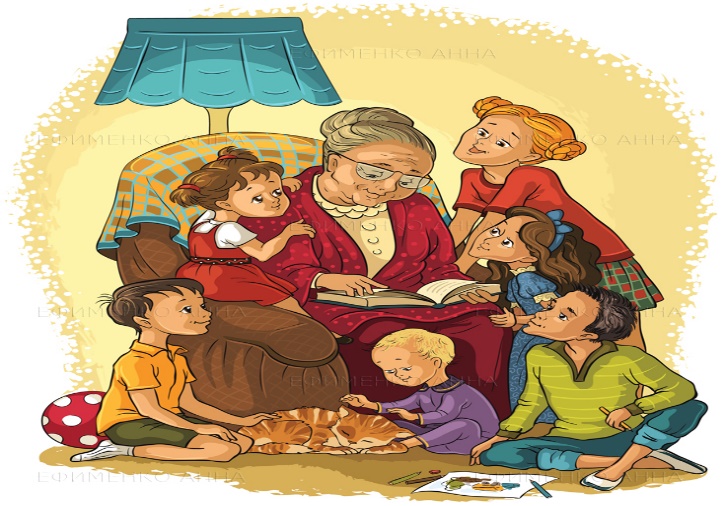 Эту деревню уже окружали. 
Попали в ловушку, что делать, как быть?  
То чувство в груди  до сих пор не забыть. 
Ну что, мои внуки, продолжим рассказ? 
Ведь Вам интересно, кто же нас спас?  
Кто же тут юный парнишка-герой?  
Который нас всех повел за собой?  
На общем собрании руку поднял,  
И сразу идею свою рассказал. 
Знакомьтесь, Григорий, он  сын  лесника,  
Наш бор знает точно, наверняка.  
Он вызвался лесом нас всех провести,  
А если и правда он сможет спасти?  
Мы все снарядились и следом за ним -  
По горкам, дорожкам, по тропкам глухим. 
Мы все добрались до другого села. 
Да все-таки справился сын лесника.  
И мы в безопасности. Вот так дела. 
Я помню, как крепко его обняла, 
Благодарила его, что было силы," -  
Рассказ продолжала бабуля Кристина. 
"Хочу, чтобы даже спустя столько лет,  
Вы, внуки, гордились, что это - Ваш дед. 
И именно он - этот главный герой,  
Который повел всех людей за собой. 
Горжусь я отвагой, горжусь его силой...,"-  
Еще продолжала бабуля Кристина,  
Потом посмотрела тихонько в кроватку,  
Где все ее внуки сопели так сладко. 
Ночник отключила и вышла на кухню. 
Там дедушка внучке на утро  шил куклу. 
Бабуля тут слез своих не сдержала,  
Приобняла и тихонько сказала: 
"Спасибо за сон их и за покой.  
Мой самый отважный,  Гришка-герой".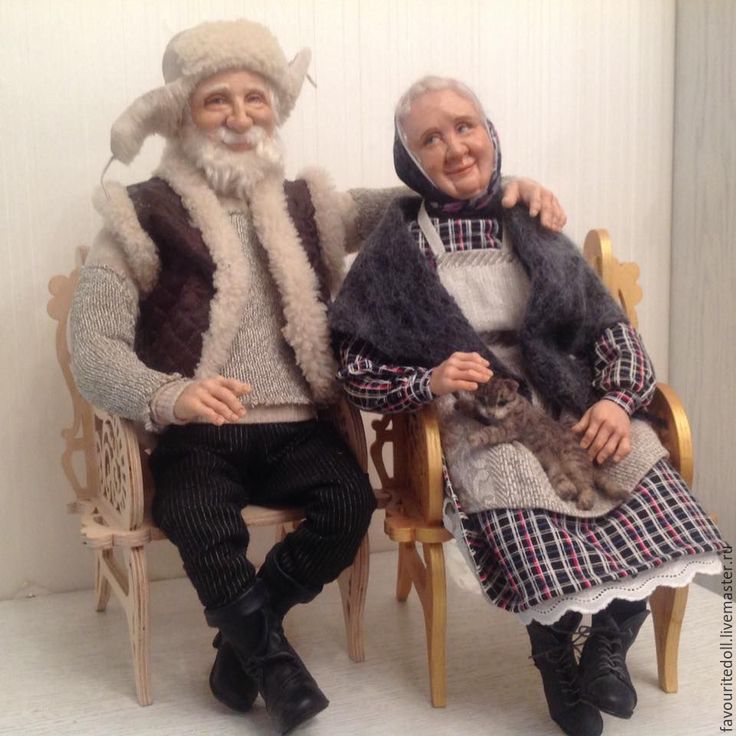 